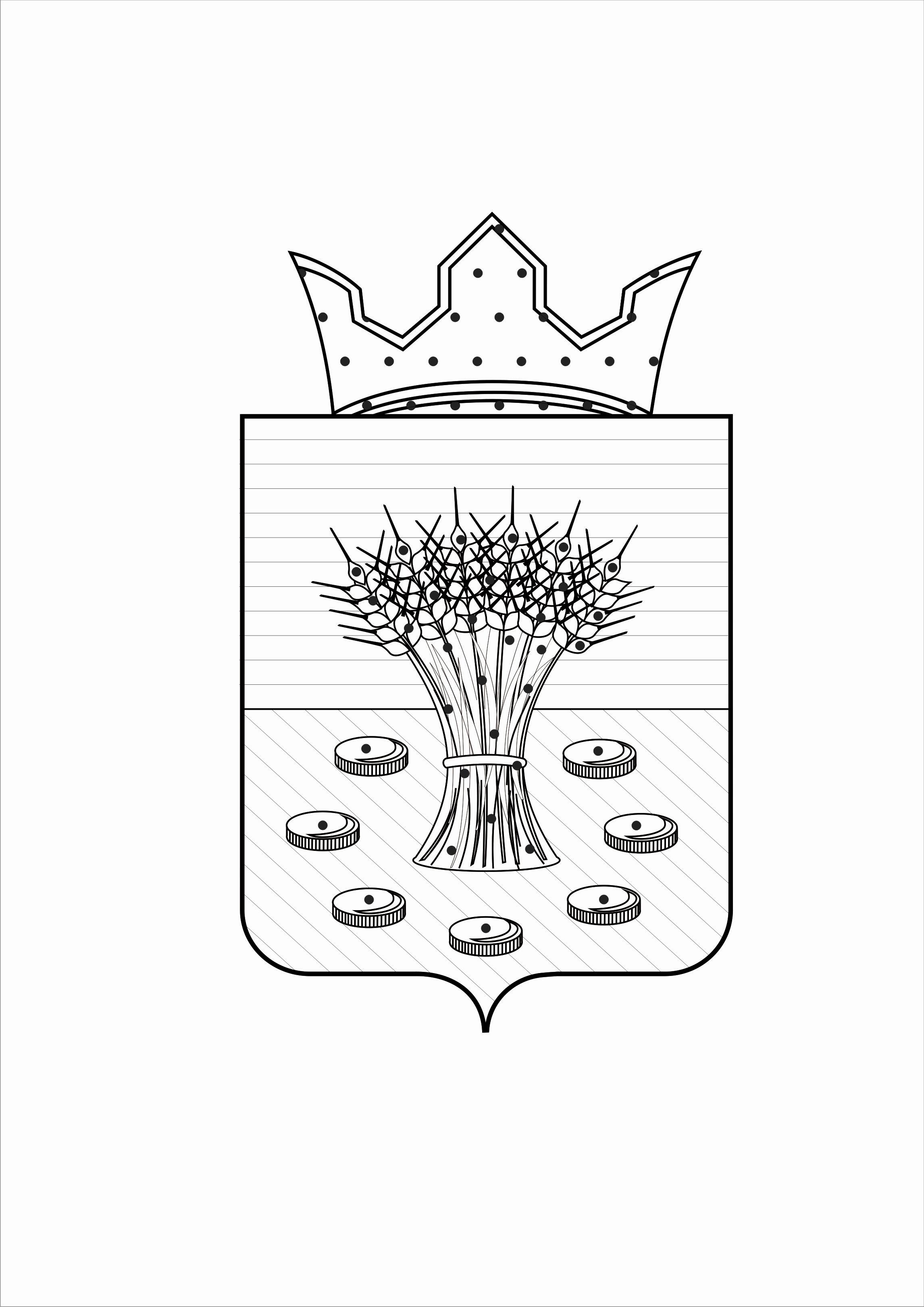 СОВЕТ ДЕПУТАТОВ МЕДЯНСКОГО СЕЛЬСКОГО ПОСЕЛЕНИЯОРДИНСКОГО МУНИЦИПАЛЬНОГО РАЙОНА ПЕРМСКОГО КРАЯРЕШЕНИЕ        24.11.2016                                                                                                                       № 23                                                                                                                                                                                                  О внесении изменений в решение Совета депутатов Медянского сельского поселения от 18.12.2015 года № 28 «О бюджете Медянского сельского поселения на 2016 год»На основании решения Совета депутатов Медянского сельского поселения от 21.11.2013 года № 20 «Об утверждении Положения о бюджетном процессе в Медянском сельском поселении» и в соответствии с приказом Министерства финансов РФ от 01.07.2013 № 65н «Об утверждении Указаний о порядке применения бюджетной классификации Российской Федерации»  Совет депутатов Медянского сельского поселения РЕШАЕТ:1. Внести в решение Совета депутатов Медянского сельского поселения от 18.12.2015 № 28 «О бюджете Медянского сельского поселения на 2016» следующие изменения:1.1 В статье 1: в пункте 2 цифры «15 824,41» заменить на цифры «15 395,34»,в пункте 3 цифры «1 891,96» заменить на цифры «1 462,90»,пункт 4 изложить в новой редакции:«4) источник внутреннего финансирования дефицита бюджета Медянского сельского поселения на 2016 год в сумме 1 462,90 тыс. руб.: за счет изменения остатков средств на счете бюджета Медянского сельского поселения в сумме 1 462,90 тыс. руб.;получения кредитов от других бюджетов бюджетной системы Российской Федерации в сумме 0,00 тыс. руб.».В статье 8 цифры «1 698,60» заменить на цифры «3 626,88»;В статье 14:в абзаце третьем цифры «500,66» заменить на цифры «71,60»;Статью 18 изложить в новой редакции:«Статья 18.Утвердить Программу муниципальных внутренних заимствований Медянского сельского поселения на 2016 годы согласно приложению 13 к настоящему решению.Установить верхний предел муниципального внутреннего долга Медянского сельского поселения на 1 января 2017 года в сумме 3 000,00 тыс.руб., в том числе верхнего предела долга по муниципальным гарантиям Медянского сельского поселения в сумме 0,0 тыс.руб.;Установить предельный объем муниципального долга Медянского сельского поселения на 2016 год в сумме 3 359,05 тыс. руб.»Изложить приложение 2 к решению в новой редакции, согласно приложению 1 к настоящему решению Совета депутатов.Изложить приложение 3 к решению в новой редакции, согласно приложению 2 к настоящему решению Совета депутатов.Изложить приложение 4 к решению в новой редакции, согласно приложению 3 к настоящему решению Совета депутатов.Изложить приложение 5 к решению в новой редакции, согласно приложению 4 к настоящему решению Совета депутатов.Изложить приложение 6 к решению в новой редакции, согласно приложению 5 к настоящему решению Совета депутатов.Изложить приложение 7 к решению в новой редакции, согласно приложению 6 к настоящему решению Совета депутатов.Изложить приложение 8 к решению в новой редакции, согласно приложению 7 к настоящему решению Совета депутатов.Изложить приложение 12 к решению в новой редакции, согласно приложению 8 к настоящему решению Совета депутатов;Дополнить приложением 13 к решению в редакции, согласно приложению 9 к настоящему решению Совета Депутатов.2.  Решение вступает в силу со дня его официального обнародования в установленном порядке и распространяется на правоотношения, возникшие с 01.01.2016 года.Глава поселения                                                                                                             П.И. СпиринПриложение 1к проекту решения Совета депутатовМедянского сельского поселенияот  24.11.2016  № 23Главные администраторы источников финансирования дефицита бюджета Медянского сельского поселения на 2016 годПриложение 2к проекту решения Совета депутатовМедянского сельского поселенияот  24.11.2016  № 23Доходы бюджета Медянского сельского поселения на 2016 год (по кодам главных администраторов, видов, подвидов доходов бюджета)Приложение 3к проекту решения Совета депутатовМедянского сельского поселенияот  24.11.2016  № 23Распределение бюджетных ассигнований по разделам, подразделам, целевым статьям (муниципальным программам и непрограммным направлениям деятельности), группам и подгруппам видов расходов классификации расходов бюджета на 2016 годПриложение 4к проекту решения Совета депутатовМедянского сельского поселенияот  24.11.2016  № 23Ведомственная структура расходов бюджета на 2016 годПриложение  5к проекту решения Совета депутатовМедянского сельского поселенияот  24.11.2016  № 23Распределение бюджетных ассигнований по целевым статьям (муниципальным программам и непрограммным направлениям деятельности), группам  и подгруппам видов расходов классификации Приложение 6к проекту решения Совета депутатовМедянского сельского поселенияот  24.11.2016  № 23Источники финансирования бюджета Медянского сельского поселения на 2016 годПриложение 7к проекту решения Совета депутатовМедянского сельского поселенияот  24.11.2016  № 23Распределение средств дорожного фонда Медянского сельского поселения                                                    на 2016 годПриложение 8к проекту решения Совета депутатовМедянского сельского поселенияот  24.11.2016  № 23Межбюджетные трансферты, передаваемые в бюджет Ординского муниципального района на 2016  годПриложение 9к проекту решения Совета депутатовМедянского сельского поселенияот  24.11.2016  № 23Программа муниципальных внутренних заимствований  Медянского сельского поселения на 2016 годКод главного админист-ратораКод классификации источников финансирования дефицита Наименование главных администраторов  источников финансирования дефицита 940Администрация Медянского сельского поселения                                                         ИНН 5951041649 КПП 59510100101 03 01 00 10 0000 710Получение кредитов от других бюджетов бюджетной системы Российской Федерации бюджетами сельских поселений в валюте Российской Федерации01 03 01 00 10 0000 810Погашение бюджетами сельских поселений кредитов от других бюджетов бюджетной системы Российской Федерации в валюте Российской Федерации01 05 02 01 10 0000 510Увеличение прочих остатков денежных средств бюджета Медянского сельского поселения01 05 02 01 10 0000 610Уменьшение прочих остатков денежных средств бюджета Медянского сельского поселенияКодКодНаименование групп, подгрупп, статей, подстатей, элементов, программ (подпрограмм), кодов экономической классификации доходовСумма, тыс.руб.1234000100 00000 00 0000000НАЛОГОВЫЕ И НЕНАЛОГОВЫЕ ДОХОДЫ6 718,10000101 00000 00 0000000НАЛОГИ НА ПРИБЫЛЬ, ДОХОДЫ2 483,32000101 02000 01 0000110 Налог на доходы физических лиц2 483,32182101 02010 01 0000110 Налог на доходы физических лиц с доходов, источником которых является налоговый агент, за исключением доходов, в отношении которых исчисление и уплата налога осуществляются в соответствии со статьями 227, 227.1 и 228 Налогового кодекса Российской Федерации2 479,360001 01 02020 01 0000 110 Налог на доходы физических лиц с доходов, полученных от осуществления деятельности физическими лицами, зарегистрированными в качестве индивидуальных предпринимателей, нотариусов, занимающихся частной практикой, адвокатов, учредивших адвокатские кабинеты и других лиц, занимающихся частной практикой в соответствии со статьей 227 Налогового кодекса Российской Федерации2,660001 01 02030 01 0000 110 Налог на доходы физических лиц с доходов, полученных физическими лицами в соответствии со статьей 228 Налогового Кодекса Российской Федерации1,30000103 00000 00 0000000НАЛОГИ НА ТОВАРЫ (РАБОТЫ, УСЛУГИ), РЕАЛИЗУЕМЫЕ НА ТЕРРИТОРИИ РОССИЙСКОЙ ФЕДЕРАЦИИ1 679,80000103 02000 01 0000110Акцизы по подакцизным товарам (продукции), производимым на территории Российской Федерации1 679,80182103 02230 01 0000110Доходы от уплаты акцизов на дизельное топливо, подлежащие распределению между бюджетами субъектов Российской Федерации и местными бюджетами с учетом установленных дифференцированных нормативов отчислений в местные бюджеты483,50182103 02240 01 0000110Доходы от уплаты акцизов на моторные масла для дизельных и (или) карбюраторных (инжекторных) двигателей, подлежащие распределению между бюджетами субъектов Российской Федерации и местными бюджетами с учетом установленных дифференцированных нормативов отчислений в местные бюджеты12,20182103 02250 01 0000110Доходы от уплаты акцизов на автомобильный бензин, подлежащие распределению между бюджетами субъектов Российской Федерации и местными бюджетами с учетом установленных дифференцированных нормативов отчислений в местные бюджеты1 184,10182103 02260 01 0000110Доходы от уплаты акцизов на прямогонный бензин, подлежащие распределению между бюджетами субъектов Российской Федерации и местными бюджетами с учетом установленных дифференцированных нормативов отчислений в местные бюджеты0,00000105 00000 00 0000000НАЛОГИ НА СОВОКУПНЫЙ ДОХОД6,73000105 03000 01 0000110Единый сельскохозяйственный налог6,73182105 03010 01 0000110Единый сельскохозяйственный налог6,73000106 00000 00 0000000НАЛОГИ НА ИМУЩЕСТВО2 370,00000106 01000 00 0000110Налог на имущество физических лиц220,00182106 01030 10 0000110Налог на имущество физических лиц, взимаемый по ставкам, применяемым к объектам налогообложения, расположенным в границах сельских поселений220,00000106 04000 02 0000110Транспортный налог1 050,00000106 04011 02 0000110Транспортный налог с организаций150,00182106 04012 02 0000110Транспортный налог с физических лиц900,00000106 06000 00 0000110Земельный налог1 100,00182106 06033 10 0000110Земельный налог с организаций, обладающих земельным участком, расположенным в границах сельских  поселений402,90182106 06043 10 0000110Земельный налог с физических, обладающих земельным участком, расположенным в границах сельских поселений697,100001 08 00000 00 0000 000ГОСУДАРСТВЕННАЯ ПОШЛИНА2,750001 08 04000 01 0000 110Государственная пошлина за совершение нотариальных действий (за исключением действий, совершаемых консульскими учреждениями Российской Федерации)2,759401 08 04020 01 0000 110Государственная пошлина за совершение нотариальных действий должностными лицами органов местного самоуправления, уполномоченными в соответствии с законодательными актами Российской Федерации на совершение нотариальных действий2,75000111 00000 00 0000000ДОХОДЫ ОТ ИСПОЛЬЗОВАНИЯ ИМУЩЕСТВА, НАХОДЯЩЕГОСЯ В ГОСУДАРСТВЕННОЙ И МУНИЦИПАЛЬНОЙ СОБСТВЕННОСТИ50,50000111 05000 00 0000120Доходы, получаемые в виде арендной либо иной платы за передачу в возмездное пользование государственного и муниципального имущества (за исключением имущества бюджетных и автономных учреждений, а также имущества государственных и муниципальных унитарных предприятий, в том числе казенных)50,00000111 05030 00 0000120Доходы от сдачи в аренду имущества, находящегося в оперативном управлении органов государственной власти, органов местного самоуправления, государственных внебюджетных фондов и созданных ими учреждений (за исключением имущества бюджетных и автономных учреждений)50,00940111 05035 10 0000120Доходы от сдачи в аренду имущества, находящегося в оперативном управлении органов управления сельских поселений и созданных ими учреждений (за исключением имущества муниципальных бюджетных и автономных учреждений)50,00000111 09000 00 0000120Прочие доходы от использования имущества и прав, находящихся в государственной и муниципальной собственности (за исключением имущества бюджетных и автономных учреждений, а также имущества государственных и муниципальных унитарных предприятий, в том числе казенных)0,50940111 09045 10 0000120Прочие поступления от использования имущества, находящегося в собственности сельских поселений (за исключением имущества муниципальных бюджетных и автономных учреждений, а также имущества муниципальных унитарных предприятий, в том числе казенных)0,50000113 00000 00 0000000ДОХОДЫ ОТ ОКАЗАНИЯ ПЛАТНЫХ УСЛУГ (РАБОТ) И КОМПЕНСАЦИИ ЗАТРАТ ГОСУДАРСТВА76,50000113 01000 00 0000130Доходы от оказания платных услуг (работ)76,50000113 01990 00 0000130Прочие доходы от оказания платных услуг (работ)76,50940113 01995 10 0000130Прочие доходы от оказания платных услуг (работ) получателями средств бюджетов сельских поселений76,500001 13 02000 00 0000 130Доходы от компенсации затрат государства0,000001 13 02990 00 0000 130Прочие доходы от компенсации затрат государства 0,000001 13 02995 10 0000 130Прочие доходы от компенсации затрат бюджетов сельских поселений0,000001 14 00000 00 0000 000ДОХОДЫ ОТ ПРОДАЖИ МАТЕРИАЛЬНЫХ И НЕМАТЕРИАЛЬНЫХ АКТИВОВ38,500001 14 02000 00 0000 000Доходы от реализации имущества, находящегося в государственной и муниципальной собственности (за исключением движимого имущества бюджетных и автономных учреждений, а также имущества государственных и муниципальных унитарных предприятий, в том числе казенных)20,000001 14 02050 10 0000 410Доходы от реализации имущества, находящегося в собственности поселений (за исключением движимого имущества муниципальных бюджетных и автономных учреждений, а также имущества муниципальных унитарных предприятий, в том числе казенных), в части реализации основных средств по указанному имуществу20,009401 14 02052 10 0000 410Доходы от реализации имущества, находящегося в оперативном управлении учреждений, находящихся в ведении органов управления сельских поселений (за исключением имущества муниципальных бюджетных и автономных учреждений), в части реализации основных средств по указанному имуществу20,000001 14 06000 00 0000 430Доходы от продажи земельных участков, находящихся в государственной и муниципальной собственности18,500001 14 06010 00 0000 430Доходы от продажи земельных участков, государственная собственность на которые не разграничена0,009401 14 06013 10 0000 430Доходы от продажи земельных участков, государственная собственность на которые не разграничена и которые расположены в границах сельских поселений0,000001 14 06020 00 0000 430 Доходы от продажи земельных участков, государственная собственность на которые разграничена (за исключением земельных участков бюджетных и автономных учреждений)18,509401 14 06025 10 0000 430 Доходы от продажи земельных участков, находящихся в собственности сельских поселений (за исключением земельных участков муниципальных бюджетных и автономных учреждений)18,50000117 00000 00 0000000ПРОЧИЕ НЕНАЛОГОВЫЕ ДОХОДЫ10,00000117 05000 00 0000180Прочие неналоговые доходы10,00000117 05050 10 0000180Прочие неналоговые доходы бюджетов сельских поселений10,00000200 00000 00 0000000БЕЗВОЗМЕЗДНЫЕ ПОСТУПЛЕНИЯ7 214,34000202 00000 00 0000000БЕЗВОЗМЕЗДНЫЕ ПОСТУПЛЕНИЯ ОТ ДРУГИХ БЮДЖЕТОВ БЮДЖЕТНОЙ СИСТЕМЫ РОССИЙСКОЙ ФЕДЕРАЦИИ7 214,34000202 01000 00 0000151Дотации бюджетам субъектов РФ и муниципальных образований2 423,10000202 01001 10 0000151Дотации бюджетам сельских поселений на выравнивание бюджетной обеспеченности, в том числе:2 423,10940202 01001 10 0000151Дотации из районного бюджета1 535,00940202 01001 10 0000151Дотации из краевого бюджета888,10000202 03000 00 0000151Субвенции бюджетам субъектов Российской Федерации и муниципальных образований450,49940202 03015 10 0000151Субвенции бюджетам сельских поселений на осуществление первичного воинского учета на территориях, где отсутствуют военные комиссариаты186,20000202 03024 10 0000151Субвенции бюджетам сельских поселений на выполнение передаваемых полномочий субъектов Российской Федерации264,29940202 03024 10 0000151Предоставление  мер социальной поддержки отдельным категориям граждан, работающим в муниципальных учреждениях и проживающим в сельской местности и поселках городского типа (рабочих поселках), по оплате ЖКУ262,69940202 03024 10 0000151Составление протоколов об административных правонарушениях1,60000202 04000 00 0000151Иные межбюджетные трансферты4 340,75000202 04014 10 0000151Межбюджетные трансферты, передаваемые бюджетам сельских поселений из бюджетов муниципальных районов на осуществление части полномочий по решению вопросов местного значения в соответствии с заключенными соглашениями503,13000202 04999 10 0000151Прочие межбюджетные трансферты, передаваемые бюджетам сельских поселений3 837,62ВСЕГО ДОХОДОВ 13 932,44Рз, ПРЦСРВРНаименование расходовСумма, тыс.руб.0100ОБЩЕГОСУДАРСТВЕННЫЕ ВОПРОСЫ5 007,540102Функционирование высшего должностного лица субъекта Российской Федерации и муниципального образования674,35900 00 00000Непрограммные направления расходов бюджета Ординского муниципального района674,35901 00 00000Обеспечение деятельности органов местного самоуправления 674,35901 00 70410Глава муниципального образования674,35100 Расходы на выплаты персоналу в целях обеспечения  выполнения функций государственными (муниципальными) органами, казенными учреждениями, органами управления государственными внебюджетными фондами674,35120 Расходы на выплаты персоналу государственных (муниципальных) органов674,350104Функционирование Правительства Российской Федерации, высших исполнительных органов государственной власти субъектов Российской Федерации, местных администраций4 313,19900 00 00000Непрограммные направления расходов бюджета Ординского муниципального района2 746,76901 00 00000Обеспечение деятельности органов местного самоуправления 2 746,76901 00 70420Центральный аппарат2 746,76100 Расходы на выплаты персоналу в целях обеспечения  выполнения функций государственными (муниципальными) органами, казенными учреждениями, органами управления государственными внебюджетными фондами2 265,79120 Расходы на выплаты персоналу государственных (муниципальных) органов2 265,79200 Закупка товаров, работ и услуг для обеспечения государственных (муниципальных) нужд 412,81240Иные закупки товаров, работ и услуг для обеспечения государственных (муниципальных) нужд412,81800 Иные бюджетные ассигнования68,16850Уплата налогов, сборов и иных  платежей 68,16Обеспечение пожарной безопасности1 493,02900 00 00000Непрограммные направления расходов бюджета Ординского муниципального района1 493,02901 00 00000Обеспечение деятельности органов местного самоуправления 1 493,02901 00 70420Центральный аппарат1 493,02100 Расходы на выплаты персоналу в целях обеспечения  выполнения функций государственными (муниципальными) органами, казенными учреждениями, органами управления государственными внебюджетными фондами1 149,86120 Расходы на выплаты персоналу государственных (муниципальных) органов1 149,86200 Закупка товаров, работ и услуг для обеспечения государственных (муниципальных) нужд 333,65240Иные закупки товаров, работ и услуг для обеспечения государственных (муниципальных) нужд333,65800 Иные бюджетные ассигнования9,51850Уплата налогов, сборов и иных  платежей 9,51900 00 00000Непрограммные направления расходов бюджета Ординского муниципального района73,40901 00 00000Обеспечение деятельности органов местного самоуправления 73,40901 00 2П160Составление протоколов об административных правонарушений1,60200 Закупка товаров, работ и услуг для обеспечения государственных (муниципальных) нужд 1,60240Иные закупки товаров, работ и услуг для обеспечения государственных (муниципальных) нужд1,60901 00 00000Обеспечение деятельности органов местного самоуправления 0,20901 00 2У140Администрирование государственных полномочий по организации проведения мероприятий по отлову безнадзорных животных, их транспортировке, учету и регистрации, содержанию, лечению, кастрации (стерилизации), эвтаназии, утилизации0,20200 Закупка товаров, работ и услуг для обеспечения государственных (муниципальных) нужд 0,20240Иные закупки товаров, работ и услуг для обеспечения государственных (муниципальных) нужд0,20901 00 81000Осуществление части полномочий поселений по формированию и исполнению бюджета13,60500Межбюджетные трансферты13,60540Иные межбюджетные трансферты13,60901 00 83000Осуществление части полномочий по муниципальному финансовому контролю13,00500Межбюджетные трансферты13,00540Иные межбюджетные трансферты13,00901 00 82000Осуществление части полномочий поселений по размещению муниципального заказа45,00500Межбюджетные трансферты45,00540Иные межбюджетные трансферты45,000113Другие общегосударственные вопросы20,00903 00 00000Управление муниципальной собственностью20,00903 00 70040Выполнение других обязательств государства20,00800 Иные бюджетные ассигнования20,00850Уплата налогов, сборов и иных  платежей 20,000200НАЦИОНАЛЬНАЯ ОБОРОНА186,200203Мобилизационная и вневойсковая подготовка186,20900 00 00000Непрограммные направления расходов бюджета Ординского муниципального района186,20901 00 00000Обеспечение деятельности органов местного самоуправления 186,20901 00 51180Осуществление первичного воинского учета на территориях, где отсутствуют военные комиссариаты186,20100 Расходы на выплаты персоналу в целях обеспечения  выполнения функций государственными (муниципальными) органами, казенными учреждениями, органами управления государственными внебюджетными фондами181,92120 Расходы на выплаты персоналу государственных (муниципальных) органов181,92200 Закупка товаров, работ и услуг для обеспечения государственных (муниципальных) нужд 4,28240Иные закупки товаров, работ и услуг для обеспечения государственных (муниципальных) нужд4,280400НАЦИОНАЛЬНАЯ ЭКОНОМИКА3 711,880406Водное хозяйство37,00910 00 00000Мероприятия, осуществляемые  в рамках непрограммных направлений расходов37,00910 00 70440Мероприятия в области использования, охраны водных объектов и гидротехнических сооружений37,00200 Закупка товаров, работ и услуг для обеспечения государственных (муниципальных) нужд 37,00240Иные закупки товаров, работ и услуг для обеспечения государственных (муниципальных) нужд37,000409Дорожное хозяйство (дорожные фонды)3 626,88400 00 00000Программные расходы поселений3 626,88410 00 00000Муниципальная программа "Устойчивое развитие территории Медянского сельского поселения"3 626,88412 00 00000Подпрограмма "Развитие автомобильных дорог "3 626,88412 00 70090Содержание автомобильных дорог и искусственных сооружений на них 871,91200 Закупка товаров, работ и услуг для обеспечения государственных (муниципальных) нужд 871,51240Иные закупки товаров, работ и услуг для обеспечения государственных (муниципальных) нужд871,51800 Иные бюджетные ассигнования0,40850Уплата налогов, сборов и иных  платежей 0,40412 00 70100Ремонт автомобильных дорог и искусственных сооружений на них833,61200 Закупка товаров, работ и услуг для обеспечения государственных (муниципальных) нужд 833,61240Иные закупки товаров, работ и услуг для обеспечения государственных (муниципальных) нужд833,61в т.ч. на ремонт моста в д. Мерекаи823,44412 00 80580Ремонт моста в д. Мерекаи (средства района)1 921,36200 Закупка товаров, работ и услуг для обеспечения государственных (муниципальных) нужд 1 921,36240Иные закупки товаров, работ и услуг для обеспечения государственных (муниципальных) нужд1 921,360412Другие вопросы в области национальной экономики48,00903 00 00000Управление муниципальной собственностью48,00903 00 70050Мероприятия по землеустройству и землепользованию48,00200 Закупка товаров, работ и услуг для обеспечения государственных (муниципальных) нужд 48,00240Иные закупки товаров, работ и услуг для обеспечения государственных (муниципальных) нужд48,000500ЖИЛИЩНО-КОММУНАЛЬНОЕ ХОЗЯЙСТВО1 145,800502Коммунальное хозяйство508,47900 00 00000Непрограммные направления расходов бюджета поселения508,47908 00 00000Выполнение функций  в области жилищно- коммунального хозяйства508,47908 00 70210Содержание водопроводов223,16200 Закупка товаров, работ и услуг для обеспечения государственных (муниципальных) нужд 223,16240Иные закупки товаров, работ и услуг для обеспечения государственных (муниципальных) нужд223,16908 00 70220Мероприятия по обслуживанию сетей газоснабжения285,30200 Закупка товаров, работ и услуг для обеспечения государственных (муниципальных) нужд 285,30240Иные закупки товаров, работ и услуг для обеспечения государственных (муниципальных) нужд285,300503Благоустройство637,33400 00 00000Программные расходы поселений637,33410 00 00000Муниципальная программа "Устойчивое развитие территории Медянского сельского поселения"637,33413 00 00000Подпрограмма "Благоустройство территории Медянского сельского поселения"637,33413 00 70260Уличное освещение266,20200 Закупка товаров, работ и услуг для обеспечения государственных (муниципальных) нужд 266,20240Иные закупки товаров, работ и услуг для обеспечения государственных (муниципальных) нужд266,20413 00 70280Организация и содержание мест захоронения6,56200 Закупка товаров, работ и услуг для обеспечения государственных (муниципальных) нужд 6,56240Иные закупки товаров, работ и услуг для обеспечения государственных (муниципальных) нужд6,56413 00 70310Благоустройство территории поселения (прочие)1,57200 Закупка товаров, работ и услуг для обеспечения государственных (муниципальных) нужд 1,57240Иные закупки товаров, работ и услуг для обеспечения государственных (муниципальных) нужд1,57413 00 80710Утилизация твердых бытовых отходов363,00200 Закупка товаров, работ и услуг для обеспечения государственных (муниципальных) нужд 363,00240Иные закупки товаров, работ и услуг для обеспечения государственных (муниципальных) нужд363,000700ОБРАЗОВАНИЕ30,130707Молодежная политика и оздоровление детей30,13910 00 00000Мероприятия, осуществляемые  в рамках непрограммных направлений расходов30,13910 00 80270Организация и проведение оздоровительной кампании детей30,13200 Закупка товаров, работ и услуг для обеспечения государственных (муниципальных) нужд 30,13240Иные закупки товаров, работ и услуг для обеспечения государственных (муниципальных) нужд30,130800КУЛЬТУРА, КИНЕМАТОГРАФИЯ4 888,100801Культура4 888,10400 00 00000Программные расходы поселений4 888,10410 00 00000Муниципальная программа "Устойчивое развитие территории Медянского сельского поселения"4 888,10411 00 00000Подпрограмма "Развитие культуры"4 888,10411 00 70330Предоставление муниципальных услуг (работ) по культурно-досуговой деятельности3 805,50100 Расходы на выплаты персоналу в целях обеспечения  выполнения функций государственными (муниципальными) органами, казенными учреждениями, органами управления государственными внебюджетными фондами2 373,28110Расходы на выплаты персоналу казенных учреждений2 373,28200 Закупка товаров, работ и услуг для обеспечения государственных (муниципальных) нужд 1 299,83240Иные закупки товаров, работ и услуг для обеспечения государственных (муниципальных) нужд1 299,83800 Иные бюджетные ассигнования132,39850Уплата налогов, сборов и иных  платежей 132,39411 00 SК030Софинансирование по проекту "Орда Преображение"50,00200 Закупка товаров, работ и услуг для обеспечения государственных (муниципальных) нужд 50,00240Иные закупки товаров, работ и услуг для обеспечения государственных (муниципальных) нужд50,00411 00 2К030Проект "Орда Преображение"60,00200 Закупка товаров, работ и услуг для обеспечения государственных (муниципальных) нужд 60,00240Иные закупки товаров, работ и услуг для обеспечения государственных (муниципальных) нужд60,00411 00 70340Предоставление муниципальных услуг (работ) по организации библиотечного обслуживания населения972,60100 Расходы на выплаты персоналу в целях обеспечения  выполнения функций государственными (муниципальными) органами, казенными учреждениями, органами управления государственными внебюджетными фондами740,62110Расходы на выплаты персоналу казенных учреждений740,62200 Закупка товаров, работ и услуг для обеспечения государственных (муниципальных) нужд 228,01240Иные закупки товаров, работ и услуг для обеспечения государственных (муниципальных) нужд228,01800 Иные бюджетные ассигнования3,97850Уплата налогов, сборов и иных  платежей 3,970900ЗДРАВООХРАНЕНИЕ5,900907Санитарно-эпидемиологическое благополучие5,90910 00 00000Мероприятия, осуществляемые  в рамках непрограммных направлений расходов5,90910 002У130Мероприятия по отлову безнадзорных животных, их транспортировке, учету и регистрации, содержанию, лечению, кастрации (стерилизации), эвтаназии, утилизации5,90200 Закупка товаров, работ и услуг для обеспечения государственных (муниципальных) нужд 5,90240Иные закупки товаров, работ и услуг для обеспечения государственных (муниципальных) нужд5,901000СОЦИАЛЬНАЯ ПОЛИТИКА419,791001Пенсионное обеспечение163,20900 00 00000Непрограммные направления расходов бюджета Ординского муниципального района163,20910 00 00000Мероприятия, осуществляемые  в рамках непрограммных направлений расходов163,20910 00 70360Пенсия за выслугу лет лицам, замещавшим муниципальные должности муниципального образования, муниципальным служащим поселений163,20300Социальное обеспечение и иные выплаты населению163,20310Публичные нормативные социальные выплаты гражданам163,201003Социальное обеспечение населения256,59900 00 00000Непрограммные направления расходов бюджета поселения256,59910 00 00000Мероприятия, осуществляемые  в рамках непрограммных направлений расходов256,59910 00 2C020Закон Пермской области от 30.11.2004 № 1845-395 " О социальной  поддержке  отдельных категорий граждан, работающих и проживающих  в сельской местности и посёлках городского типа (рабочих посёлках), по оплате  жилищно-коммунальных услуг"  256,59100 Расходы на выплаты персоналу в целях обеспечения  выполнения функций государственными (муниципальными) органами, казенными учреждениями, органами управления государственными внебюджетными фондами249,26110Расходы на выплаты персоналу казенных учреждений249,26300Социальное обеспечение и иные выплаты населению7,33320Социальные выплаты гражданам, кроме публичных нормативных социальных выплат7,33ИТОГО:15 395,34ВедРз, ПРЦСРВРНаименование расходовСумма, тыс.руб.940Медянское сельское поселение15 395,340100ОБЩЕГОСУДАРСТВЕННЫЕ ВОПРОСЫ5 007,540102Функционирование высшего должностного лица субъекта Российской Федерации и муниципального образования674,35900 00 00000Непрограммные направления расходов бюджета Ординского муниципального района674,35901 00 00000Обеспечение деятельности органов местного самоуправления 674,35901 00 70410Глава муниципального образования674,35100 Расходы на выплаты персоналу в целях обеспечения  выполнения функций государственными (муниципальными) органами, казенными учреждениями, органами управления государственными внебюджетными фондами674,35120 Расходы на выплаты персоналу государственных (муниципальных) органов674,350104Функционирование Правительства Российской Федерации, высших исполнительных органов государственной власти субъектов Российской Федерации, местных администраций4 313,19900 00 00000Непрограммные направления расходов бюджета Ординского муниципального района2 746,76901 00 00000Обеспечение деятельности органов местного самоуправления 2 746,76901 00 70420Центральный аппарат2 746,76100 Расходы на выплаты персоналу в целях обеспечения  выполнения функций государственными (муниципальными) органами, казенными учреждениями, органами управления государственными внебюджетными фондами2 265,79120 Расходы на выплаты персоналу государственных (муниципальных) органов2 265,79200 Закупка товаров, работ и услуг для обеспечения государственных (муниципальных) нужд 412,81240Иные закупки товаров, работ и услуг для обеспечения государственных (муниципальных) нужд412,81800 Иные бюджетные ассигнования68,16850Уплата налогов, сборов и иных  платежей 68,16Обеспечение пожарной безопасности1 493,02900 00 00000Непрограммные направления расходов бюджета Ординского муниципального района1 493,02901 00 70420Центральный аппарат1 493,02100 Расходы на выплаты персоналу в целях обеспечения  выполнения функций государственными (муниципальными) органами, казенными учреждениями, органами управления государственными внебюджетными фондами1 149,86120 Расходы на выплаты персоналу государственных (муниципальных) органов1 149,86200 Закупка товаров, работ и услуг для обеспечения государственных (муниципальных) нужд 333,65240Иные закупки товаров, работ и услуг для обеспечения государственных (муниципальных) нужд333,65800 Иные бюджетные ассигнования9,51850Уплата налогов, сборов и иных  платежей 9,51900 00 00000Непрограммные направления расходов бюджета Ординского муниципального района73,40901 00 00000Обеспечение деятельности органов местного самоуправления 73,40901 00 2П160Составление протоколов об административных правонарушений1,60200 Закупка товаров, работ и услуг для обеспечения государственных (муниципальных) нужд 1,60240Иные закупки товаров, работ и услуг для обеспечения государственных (муниципальных) нужд1,60901 00 00000Обеспечение деятельности органов местного самоуправления 0,20901 00 2У140Администрирование государственных полномочий по организации проведения мероприятий по отлову безнадзорных животных, их транспортировке, учету и регистрации, содержанию, лечению, кастрации (стерилизации), эвтаназии, утилизации0,20200 Закупка товаров, работ и услуг для обеспечения государственных (муниципальных) нужд 0,20240Иные закупки товаров, работ и услуг для обеспечения государственных (муниципальных) нужд0,20901 00 81000Осуществление части полномочий поселений по формированию и исполнению бюджета13,60500Межбюджетные трансферты13,60540Иные межбюджетные трансферты13,60901 00 83000Осуществление части полномочий по муниципальному финансовому контролю13,00500Межбюджетные трансферты13,00540Иные межбюджетные трансферты13,00901 00 82000Осуществление части полномочий поселений по размещению муниципального заказа45,00500Межбюджетные трансферты45,00540Иные межбюджетные трансферты45,000113Другие общегосударственные вопросы20,00903 00 00000Управление муниципальной собственностью20,00903 00 70040Выполнение других обязательств государства20,00800 Иные бюджетные ассигнования20,00850Уплата налогов, сборов и иных  платежей 20,000200НАЦИОНАЛЬНАЯ ОБОРОНА186,200203Мобилизационная и вневойсковая подготовка186,20900 00 00000Непрограммные направления расходов бюджета Ординского муниципального района186,20901 00 00000Обеспечение деятельности органов местного самоуправления 186,20901 00 51180Осуществление первичного воинского учета на территориях, где отсутствуют военные комиссариаты186,20100 Расходы на выплаты персоналу в целях обеспечения  выполнения функций государственными (муниципальными) органами, казенными учреждениями, органами управления государственными внебюджетными фондами181,92120 Расходы на выплаты персоналу государственных (муниципальных) органов181,92200 Закупка товаров, работ и услуг для обеспечения государственных (муниципальных) нужд 4,28240 Иные закупки товаров, работ и услуг для государственных (муниципальных) нужд4,280400НАЦИОНАЛЬНАЯ ЭКОНОМИКА3 711,880406Водное хозяйство37,00910 00 00000Мероприятия, осуществляемые  в рамках непрограммных направлений расходов37,00910 00 70440Мероприятия в области использования, охраны водных объектов и гидротехнических сооружений37,00200 Закупка товаров, работ и услуг для обеспечения государственных (муниципальных) нужд 37,00240Иные закупки товаров, работ и услуг для обеспечения государственных (муниципальных) нужд37,000409Дорожное хозяйство (дорожные фонды)3 626,88400 00 00000Программные расходы поселений3 626,88410 00 00000Муниципальная программа "Устойчивое развитие территории Медянского сельского поселения"3 626,88412 00 00000Подпрограмма "Развитие автомобильных дорог "3 626,88412 00 70090Содержание автомобильных дорог и искусственных сооружений на них 871,91200 Закупка товаров, работ и услуг для обеспечения государственных (муниципальных) нужд 871,51240 Иные закупки товаров, работ и услуг для государственных (муниципальных) нужд871,51800 Иные бюджетные ассигнования0,40850Уплата налогов, сборов и иных  платежей 0,40412 00 70100Ремонт автомобильных дорог и искусственных сооружений на них833,61200 Закупка товаров, работ и услуг для обеспечения государственных (муниципальных) нужд 833,61240Иные закупки товаров, работ и услуг для обеспечения государственных (муниципальных) нужд833,61в т.ч. на ремонт моста в д. Мерекаи823,44412 00 80580Ремонт моста в д. Мерекаи (софинансирование с районом)1 921,36200 Закупка товаров, работ и услуг для обеспечения государственных (муниципальных) нужд 1 921,36240Иные закупки товаров, работ и услуг для обеспечения государственных (муниципальных) нужд1 921,360412Другие вопросы в области национальной экономики48,00903 00 00000Управление муниципальной собственностью48,00903 00 70050Мероприятия по землеустройству и землепользованию200 Закупка товаров, работ и услуг для обеспечения государственных (муниципальных) нужд 48,00240Иные закупки товаров, работ и услуг для обеспечения государственных (муниципальных) нужд48,000500ЖИЛИЩНО-КОММУНАЛЬНОЕ ХОЗЯЙСТВО1 145,800502Коммунальное хозяйство508,47908 00 00000Выполнение функций  в области жилищно- коммунального хозяйства508,47908 00 70210Содержание водопроводов223,16200 Закупка товаров, работ и услуг для обеспечения государственных (муниципальных) нужд 223,16240Иные закупки товаров, работ и услуг для обеспечения государственных (муниципальных) нужд223,16908 00 70220Мероприятия по обслуживанию сетей газоснабжения285,30200 Закупка товаров, работ и услуг для обеспечения государственных (муниципальных) нужд 285,30240Иные закупки товаров, работ и услуг для обеспечения государственных (муниципальных) нужд285,300503Благоустройство637,33400 00 00000Программные расходы поселений637,33410 00 00000Муниципальная программа "Устойчивое развитие территории Медянского сельского поселения"637,33413 00 00000Подпрограмма "Благоустройство территории Медянского сельского поселения"637,33413 00 70260Уличное освещение266,20200 Закупка товаров, работ и услуг для обеспечения государственных (муниципальных) нужд 266,20240Иные закупки товаров, работ и услуг для обеспечения государственных (муниципальных) нужд266,20413 00 70280Организация и содержание мест захоронения6,56200 Закупка товаров, работ и услуг для обеспечения государственных (муниципальных) нужд 6,56240Иные закупки товаров, работ и услуг для обеспечения государственных (муниципальных) нужд6,56413 00 70310Благоустройство территории поселения (прочие)1,57200 Закупка товаров, работ и услуг для обеспечения государственных (муниципальных) нужд 1,57240Иные закупки товаров, работ и услуг для обеспечения государственных (муниципальных) нужд1,57413 00 80710Утилизация твердых бытовых отходов363,00200 Закупка товаров, работ и услуг для обеспечения государственных (муниципальных) нужд 363,00240Иные закупки товаров, работ и услуг для обеспечения государственных (муниципальных) нужд363,000700ОБРАЗОВАНИЕ30,130707Молодежная политика и оздоровление детей30,13910 00 00000Мероприятия, осуществляемые  в рамках непрограммных направлений расходов30,13910 00 80270Организация и проведение оздоровительной кампании детей30,13200 Закупка товаров, работ и услуг для обеспечения государственных (муниципальных) нужд 30,13240Иные закупки товаров, работ и услуг для обеспечения государственных (муниципальных) нужд30,130800КУЛЬТУРА, КИНЕМАТОГРАФИЯ4 888,100801Культура4 888,10400 00 00000Программные расходы поселений4 888,10410 00 00000Муниципальная программа "Устойчивое развитие территории Медянского сельского поселения"4 888,10411 00 00000Подпрограмма "Развитие культуры"4 888,10411 00 70330Предоставление муниципальных услуг (работ) по культурно-досуговой деятельности3 805,50100 Расходы на выплаты персоналу в целях обеспечения  выполнения функций государственными (муниципальными) органами, казенными учреждениями, органами управления государственными внебюджетными фондами2 373,28110Расходы на выплаты персоналу казенных учреждений2 373,28200 Закупка товаров, работ и услуг для обеспечения государственных (муниципальных) нужд 1 299,83240Иные закупки товаров, работ и услуг для обеспечения государственных (муниципальных) нужд1 299,83800 Иные бюджетные ассигнования132,39850Уплата налогов, сборов и иных  платежей 132,39411 00 SК030Софинансирование по проекту "Орда Преображение"50,00200 Закупка товаров, работ и услуг для обеспечения государственных (муниципальных) нужд 50,00240Иные закупки товаров, работ и услуг для обеспечения государственных (муниципальных) нужд50,00411 00 2К030Проект "Орда Преображение"60,00200 Закупка товаров, работ и услуг для обеспечения государственных (муниципальных) нужд 60,00240Иные закупки товаров, работ и услуг для обеспечения государственных (муниципальных) нужд60,00411 00 70340Предоставление муниципальных услуг (работ) по организации библиотечного обслуживания населения972,60100 Расходы на выплаты персоналу в целях обеспечения  выполнения функций государственными (муниципальными) органами, казенными учреждениями, органами управления государственными внебюджетными фондами740,62110Расходы на выплаты персоналу казенных учреждений740,62200 Закупка товаров, работ и услуг для обеспечения государственных (муниципальных) нужд 228,01240Иные закупки товаров, работ и услуг для обеспечения государственных (муниципальных) нужд228,01800 Иные бюджетные ассигнования3,97850Уплата налогов, сборов и иных  платежей 3,970900 ЗДРАВООХРАНЕНИЕ5,900907Санитарно-эпидемиологическое благополучие5,90910 00 00000Мероприятия, осуществляемые  в рамках непрограммных направлений расходов5,90910 00 2У130Мероприятия по отлову безнадзорных животных, их транспортировке, учету и регистрации, содержанию, лечению, кастрации (стерилизации), эвтаназии, утилизации5,90200 Закупка товаров, работ и услуг для обеспечения государственных (муниципальных) нужд 5,90240Иные закупки товаров, работ и услуг для обеспечения государственных (муниципальных) нужд5,901000СОЦИАЛЬНАЯ ПОЛИТИКА419,791001Пенсионное обеспечение163,20900 00 00000Непрограммные направления расходов бюджета поселения163,20910 00 00000Мероприятия, осуществляемые  в рамках непрограммных направлений расходов163,20910 00 70360Пенсия за выслугу лет лицам, замещавшим муниципальные должности муниципального образования, муниципальным служащим поселений163,20300Социальное обеспечение и иные выплаты населению163,20310Публичные нормативные социальные выплаты гражданам163,201003Социальное обеспечение населения256,59900 00 00000Непрограммные направления расходов бюджета Ординского муниципального района256,59910 00 00000Мероприятия, осуществляемые  в рамках непрограммных направлений расходов256,59910 00 2C020Закон Пермской области от 30.11.2004 № 1845-395 " О социальной  поддержке  отдельных категорий граждан, работающих и проживающих  в сельской местности и посёлках городского типа (рабочих посёлках), по оплате  жилищно-коммунальных услуг"  256,59100 Расходы на выплаты персоналу в целях обеспечения  выполнения функций государственными (муниципальными) органами, казенными учреждениями, органами управления государственными внебюджетными фондами249,26110Расходы на выплаты персоналу казенных учреждений249,26300Социальное обеспечение и иные выплаты населению7,33320Социальные выплаты гражданам, кроме публичных нормативных социальных выплат7,33КЦСРКВРНаименование расходовСумма, тыс.руб.1234ПРОГРАММНЫЕ РАСХОДЫ ПОСЕЛЕНИЯПРОГРАММНЫЕ РАСХОДЫ ПОСЕЛЕНИЯПРОГРАММНЫЕ РАСХОДЫ ПОСЕЛЕНИЯПРОГРАММНЫЕ РАСХОДЫ ПОСЕЛЕНИЯ400 00 00000Программные расходы поселений9 152,31410 00 00000Муниципальная программа "Устойчивое развитие территории Медянского сельского поселения"9 152,31411 00 00000Подпрограмма "Развитие культуры"4 888,10411 00 70330Предоставление муниципальных услуг (работ) по культурно-досуговой деятельности3 805,50100 Расходы на выплаты персоналу в целях обеспечения  выполнения функций государственными (муниципальными) органами, казенными учреждениями, органами управления государственными внебюджетными фондами2 373,28110Расходы на выплаты персоналу казенных учреждений2 373,28200 Закупка товаров, работ и услуг для обеспечения государственных (муниципальных) нужд 1 299,83240Иные закупки товаров, работ и услуг для обеспечения государственных (муниципальных) нужд1 299,83800 Иные бюджетные ассигнования132,39850Уплата налогов, сборов и иных  платежей 132,39411 00 SК030Софинансирование по проекту "Орда Преображение"50,00200 Закупка товаров, работ и услуг для обеспечения государственных (муниципальных) нужд 50,00240Иные закупки товаров, работ и услуг для обеспечения государственных (муниципальных) нужд50,00411 00 2К030Проект "Орда Преображение"50,00200 Закупка товаров, работ и услуг для обеспечения государственных (муниципальных) нужд 60,00240Иные закупки товаров, работ и услуг для обеспечения государственных (муниципальных) нужд60,00411 00 70340Предоставление муниципальных услуг (работ) по организации библиотечного обслуживания населения972,60100 Расходы на выплаты персоналу в целях обеспечения  выполнения функций государственными (муниципальными) органами, казенными учреждениями, органами управления государственными внебюджетными фондами740,62110Расходы на выплаты персоналу казенных учреждений740,62200 Закупка товаров, работ и услуг для обеспечения государственных (муниципальных) нужд 228,01240Иные закупки товаров, работ и услуг для обеспечения государственных (муниципальных) нужд228,01800 Иные бюджетные ассигнования3,97850Уплата налогов, сборов и иных  платежей 3,97412 00 00000Подпрограмма "Развитие автомобильных дорог "3 626,88412 00 70090Содержание автомобильных дорог и искусственных сооружений на них 871,91200Закупка товаров, работ и услуг для обеспечения государственных (муниципальных) нужд 871,51240Иные закупки товаров, работ и услуг для  обеспечения государственных (муниципальных) нужд 871,51800 Иные бюджетные ассигнования0,40850Уплата налогов, сборов и иных  платежей 0,40412 00 70100Ремонт автомобильных дорог и искусственных сооружений на них833,61200Закупка товаров, работ и услуг для обеспечения государственных (муниципальных) нужд 833,61240 Иные закупки товаров, работ и услуг для  обеспечения государственных (муниципальных) нужд 833,61в т.ч. на ремонт моста в д. Мерекаи823,44412 00 80580Ремонт моста в д. Мерекаи (софинансирование с районом)1 921,36200 Закупка товаров, работ и услуг для обеспечения государственных (муниципальных) нужд 1 921,36240Иные закупки товаров, работ и услуг для обеспечения государственных (муниципальных) нужд1 921,36413 00 00000Подпрограмма "Благоустройство территории Медянского сельского поселения"637,33413 00 70260Уличное освещение266,20200 Закупка товаров, работ и услуг для обеспечения государственных (муниципальных) нужд 266,20240Иные закупки товаров, работ и услуг для обеспечения государственных (муниципальных) нужд266,20413 00 70280Организация и содержание мест захоронения6,56200 Закупка товаров, работ и услуг для обеспечения государственных (муниципальных) нужд 6,56240Иные закупки товаров, работ и услуг для обеспечения государственных (муниципальных) нужд6,56413 00 70310Благоустройство территории поселения (прочие)1,57200 Закупка товаров, работ и услуг для обеспечения государственных (муниципальных) нужд 1,57240Иные закупки товаров, работ и услуг для обеспечения государственных (муниципальных) нужд1,57413 00 80710Утилизация твердых бытовых отходов363,00200 Закупка товаров, работ и услуг для обеспечения государственных (муниципальных) нужд 363,00240Иные закупки товаров, работ и услуг для обеспечения государственных (муниципальных) нужд363,00ИТОГО ПО ПРОГРАММНЫМ РАСХОДАМ9 152,31НЕПРОГРАММНЫЕ РАСХОДЫНЕПРОГРАММНЫЕ РАСХОДЫНЕПРОГРАММНЫЕ РАСХОДЫНЕПРОГРАММНЫЕ РАСХОДЫ900 00 00000Непрограммные направления расходов бюджета Ординского муниципального района6 243,03901 00 00000Обеспечение деятельности органов местного самоуправления 5 173,74901 00 70410Глава муниципального образования674,35100 Расходы на выплаты персоналу в целях обеспечения  выполнения функций государственными (муниципальными) органами, казенными учреждениями, органами управления государственными внебюджетными фондами674,35120 Расходы на выплаты персоналу государственных (муниципальных) органов674,35901 00 70420Центральный аппарат4 239,79100 Расходы на выплаты персоналу в целях обеспечения  выполнения функций государственными (муниципальными) органами, казенными учреждениями, органами управления государственными внебюджетными фондами3 415,66120 Расходы на выплаты персоналу государственных (муниципальных) органов3 415,66200 Закупка товаров, работ и услуг для обеспечения государственных (муниципальных) нужд 746,45240Иные закупки товаров, работ и услуг для обеспечения государственных (муниципальных) нужд746,45800 Иные бюджетные ассигнования77,68850Уплата налогов, сборов и иных  платежей 77,68901 00 2П160Составление протоколов об административных правонарушений1,60200 Закупка товаров, работ и услуг для обеспечения государственных (муниципальных) нужд 1,60240Иные закупки товаров, работ и услуг для обеспечения государственных (муниципальных) нужд1,60901 00 2У140Администрирование государственных полномочий по организации проведения мероприятий по отлову безнадзорных животных, их транспортировке, учету и регистрации, содержанию, лечению, кастрации (стерилизации), эвтаназии, утилизации0,20200 Закупка товаров, работ и услуг для обеспечения государственных (муниципальных) нужд 0,20240Иные закупки товаров, работ и услуг для обеспечения государственных (муниципальных) нужд0,20901 00 51180Осуществление первичного воинского учета на территориях, где отсутствуют военные комиссариаты186,20100 Расходы на выплаты персоналу в целях обеспечения  выполнения функций государственными (муниципальными) органами, казенными учреждениями, органами управления государственными внебюджетными фондами181,92120 Расходы на выплаты персоналу государственных (муниципальных) органов181,92200 Закупка товаров, работ и услуг для обеспечения государственных (муниципальных) нужд 4,28240 Иные закупки товаров, работ и услуг для государственных (муниципальных) нужд4,28901 00 81000Осуществление части полномочий поселений по формированию и исполнению бюджета13,60500Межбюджетные трансферты13,60540Иные межбюджетные трансферты13,60901 00 83000Осуществление части полномочий по муниципальному финансовому контролю13,00500Межбюджетные трансферты13,00540Иные межбюджетные трансферты13,00901 00 82000Осуществление части полномочий поселений по размещению муниципального заказа45,00500Межбюджетные трансферты45,00540Иные межбюджетные трансферты45,00903 00 00000Управление муниципальной собственностью68,00903 00 70050Мероприятия по землеустройству и землепользованию48,00200 Закупка товаров, работ и услуг для обеспечения государственных (муниципальных) нужд 48,00240Иные закупки товаров, работ и услуг для обеспечения государственных (муниципальных) нужд48,00903 00 70040Выполнение других обязательств государства20,00800 Иные бюджетные ассигнования20,00850Уплата налогов, сборов и иных  платежей 20,00908 00 00000Выполнение функций  в области жилищно- коммунального хозяйства508,47908 00 70210Содержание водопроводов223,16200 Закупка товаров, работ и услуг для обеспечения государственных (муниципальных) нужд 223,16240Иные закупки товаров, работ и услуг для обеспечения государственных (муниципальных) нужд223,16908 00 70220Мероприятия по обслуживанию сетей газоснабжения285,30200 Закупка товаров, работ и услуг для обеспечения государственных (муниципальных) нужд 285,30240Иные закупки товаров, работ и услуг для обеспечения государственных (муниципальных) нужд285,30910 00 00000Мероприятия, осуществляемые  в рамках непрограммных направлений расходов492,83910 00 70440Мероприятия в области использования, охраны водных объектов и гидротехнических сооружений37,00200 Закупка товаров, работ и услуг для обеспечения государственных (муниципальных) нужд 37,00240Иные закупки товаров, работ и услуг для обеспечения государственных (муниципальных) нужд37,00910 00 80270Организация и проведение оздоровительной кампании детей30,13200 Закупка товаров, работ и услуг для обеспечения государственных (муниципальных) нужд 30,13240Иные закупки товаров, работ и услуг для обеспечения государственных (муниципальных) нужд30,13910 00 70360Пенсия за выслугу лет лицам, замещавшим муниципальные должности муниципального образования, муниципальным служащим поселений163,20300Социальное обеспечение и иные выплаты населению163,20310Публичные нормативные социальные выплаты гражданам163,20910 00 2C020Закон Пермской области от 30.11.2004 № 1845-395 " О социальной  поддержке  отдельных категорий граждан, работающих и проживающих  в сельской местности и посёлках городского типа (рабочих посёлках), по оплате  жилищно-коммунальных услуг"  256,59100 Расходы на выплаты персоналу в целях обеспечения  выполнения функций государственными (муниципальными) органами, казенными учреждениями, органами управления государственными внебюджетными фондами249,26110Расходы на выплаты персоналу казенных учреждений249,26300Социальное обеспечение и иные выплаты населению7,33320Социальные выплаты гражданам, кроме публичных нормативных социальных выплат7,33901 00 2У130Мероприятия по отлову безнадзорных животных, их транспортировке, учету и регистрации, содержанию, лечению, кастрации (стерилизации), эвтаназии, утилизации5,90200 Закупка товаров, работ и услуг для обеспечения государственных (муниципальных) нужд 5,90240Иные закупки товаров, работ и услуг для обеспечения государственных (муниципальных) нужд5,90ИТОГО ПО НЕПРОГРАММНЫМ РАСХОДАМ6 243,03Итого расходов15 395,34КодКодНаименование групп, подгрупп, статей, подстатей, элементов, программ (подпрограмм), кодов экономической классификации источников финансированияСумма,  тыс. руб.00001 00 00 00 00 0000 000ИСТОЧНИКИ ВНУТРЕННЕГО ФИНАСИРОВАНИЯ1 462,9000001 03 00 00 00 0000 000Бюджетные кредиты от других бюджетов бюджетной системы Российской Федерации0,0000001 03 01 00 10 0000 710Получение кредитов от других бюджетов бюджетной системы Российской Федерации бюджетами сельских поселений в валюте Российской Федерации0,0000001 03 01 00 10 0000 810Погашение бюджетами сельских поселений кредитов от других бюджетов бюджетной системы Российской Федерации в валюте Российской Федерации0,0000001 05 00 00 00 0000 000Изменение остатков средств на счетах1 462,90Наименование расходовСумма, тыс. руб.Ремонт автомобильных дорог и искусственных сооружений на них2 754,97Содержание  автомобильных дорог и искусственных сооружений на них871,91в т.ч. за счет федерального бюджета0,00ВСЕГО3 626,88НаименованиеСумма, тыс.руб.Субсидии бюджетам бюджетной системы Российской Федерации (межбюджетные субсидии)0,00Прочие субсидии бюджету района0,00Иные межбюджетные трансферты71,60Межбюджетные трансферты, передаваемые бюджетам муниципальных районов из бюджетов поселений на осуществление части полномочий по решению вопросов местного значения в соответствии с заключенными соглашениями71,60   Осуществление внешнего муниципального контроля13,00   Осуществление части полномочий по формированию и исполнению бюджета13,60   Осуществление части полномочий по размещению муниципального заказа45,00   Осуществление полномочий по строительству газопровода низкого давления для газоснабжения жилых домов  по ул.  П.Юшкова 46-58,ул. 40лет Победы1-14, ул. Новая,15, ул.Юбилейная 35-39,42-56 в с. Медянка  Ординского муниципального района Пермского края0,00Прочие межбюджетные трансферты, передаваемые бюджету муниципального района0,00ВСЕГО71,60Долговые обязательства Медянского сельского поселенияДолговые обязательства Медянского сельского поселения2016 год                                   Остаток заимствований на 01.01.2016 г.0,01Кредитные соглашения и договоры привлечение средств по кредитным соглашениям и договорам0,0погашение основной суммы задолженности по кредитным соглашениям и договорам0,02Договоры и соглашения о получении Медянским сельским поселением бюджетных кредитов из бюджета района привлечение средств 3000,0погашение основной суммы задолженности 0,0Всего:привлечение средств3000,0погашение основной суммы задолженности0,0Остаток заимствований на  01.01.2017 г.3000,0